УТВЕРЖДАЮ: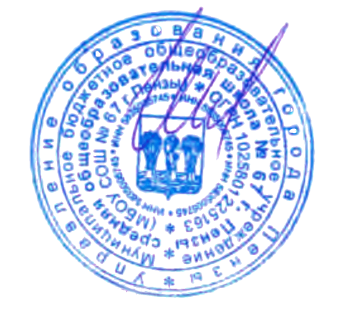 Директор МБОУ СОШ № 67 г. Пензы___________________Волчкова И.Ю.07.11. 2023 г.Расписание занятий в системе дополнительного образования обучающихсяна базе зала хореографии  МБОУ СОШ №67 г. Пензыв 2023-2024 уч. год.ОбъединениеФ.И.О. ПДОУчастникиПонедельникВторникСредаЧетвергПятницаДЭС «Земляничные поля»Маркелова Яна АндреевнаМладшая группа, 1-2 класс15.00-16.0015.00-16.3015.00-16.30ДЭС «Земляничные поля»Маркелова Яна АндреевнаМладшая группа, 1-2 класс16.00-16.30(актовый зал)15.00-16.3015.00-16.30ДЭС «Земляничные поля»Маркелова Яна АндреевнаСредняя группа, 3 класс16.30-18.0016.30-18.0015.00-16.30ДЭС «Земляничные поля»Маркелова Яна АндреевнаСтаршая  группа, 4-5 класс16.00-17.3016.00-17.3016.30-18.00Гимнастика с элементами ЛФКЮпатова Елена АлександровнаМладшая группа, 1аб классы13.00-14.0012.55-14.00Гимнастика с элементами ЛФКЮпатова Елена АлександровнаСтаршая  группа, 2-3 классы14.00-15.0013.30-15.0014.00-15.00